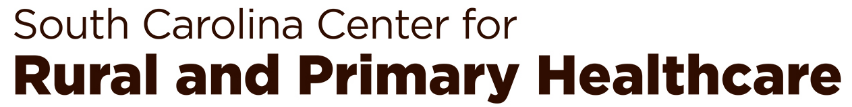 PHOTO RELEASE: In order to further medical education, teaching and research, University of South Carolina School of Medicine Educational Trust and its South Carolina Center for Rural and Primary Healthcare (hereinafter “Center”) has permission to use my photographic, ultrasound or video images.   I hereby grant permission to the Center its trustees, officers, employees, servants, students, agents, representatives, assigns, and successor, without expectation of payment or receipt of anything of  value, to record my likeness and appearance on video tape, audio tape, film, photographs, or on  any other medium (“Recordings”), and to use my name, likeness, voice, and biographical material in connection with these Recordings. I also grant Center permission to exhibit, copy, publish or distribute such Recordings, in whole or in part without restriction or limitation, for any educational or promotional purpose or advertisement campaigns which the Center and those acting pursuant to its authority,  deem appropriate.I understand that if the purpose for use or disclosure of my protected health information is for marketing, Center may receive direct or indirect payment in connection with the marketing.I understand that I have the right to refuse to sign this authorization and that Center will not condition my treatment or services on whether I provide authorization for the requested use or disclosure.I understand that information used or disclosed pursuant to this authorization may be subject to re-disclosure by the recipient and may no longer be protected by law.I understand that I have the right to withdraw this authorization by sending a written notice to Center at 15 Medical Park, Ste. 300, Columbia, SC. I understand that withdrawal is not effective for actions taken prior to the withdrawal. Authorization expires on the following date or event: N/A____________________________________		_______________________________Signature						Date of Signature__________________________________Printed Name